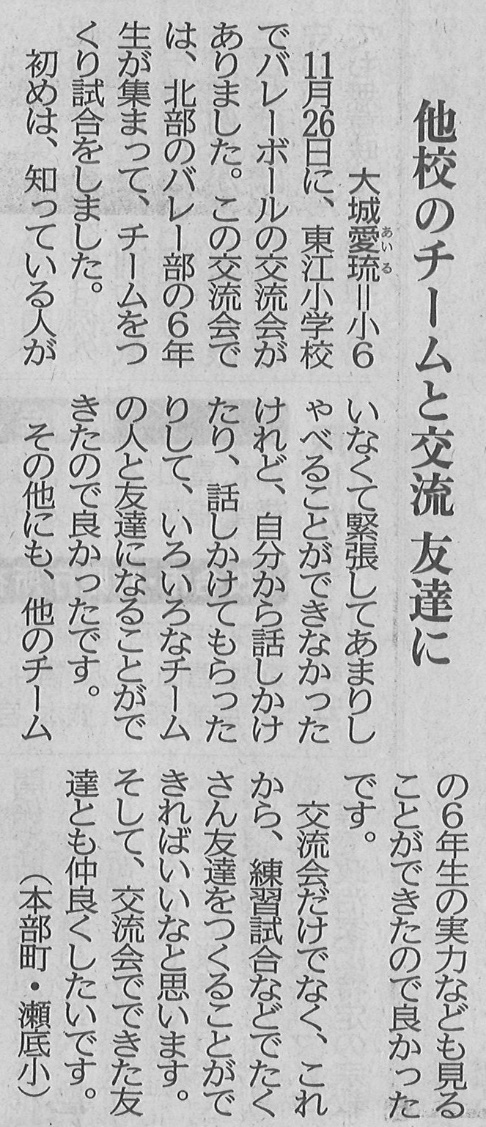 【沖縄タイムス　2022年12月18日（日）掲載】